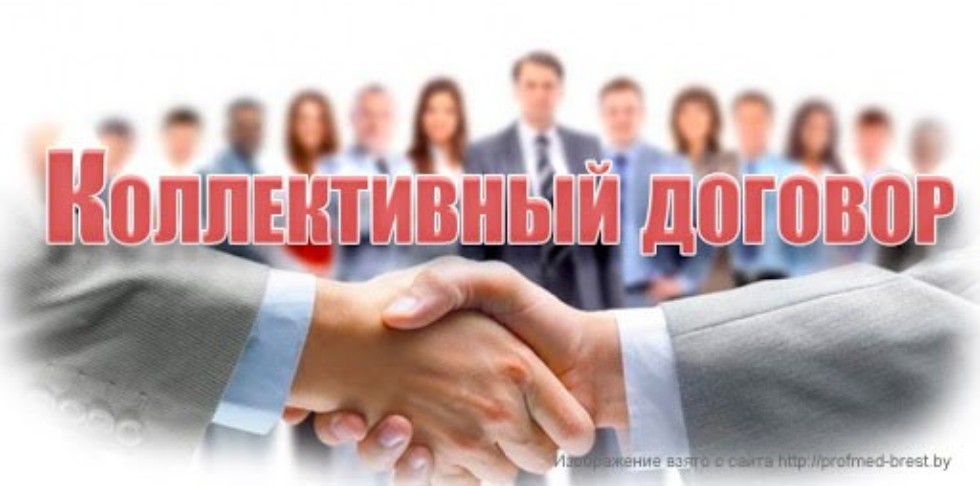 Депутаты Госдумы предлагают повысить статус коллективных договоров, превратив их в обязательные для каждого предприятия. Соответствующие поправки в Трудовой кодекс могут быть внесены в ближайшее время.Идея обсуждалась 31 января во время совещания рабочей депутатской группы по совершенствованию трудового законодательства. Парламентарии намерены увеличить количество вопросов, регулирование которых будет выполняться через коллективные договора и соглашения.По словам замруководителя думской фракции «Единая Россия» Андрея Исаева, наибольшие проблемы связаны с частными компаниями, где крайне трудно отрегулировать вопросы выплаты заработной платы через законодательство.В тексте коллективных договоров работодатели и профсоюзы прописывают мероприятия, гарантирующие достойный заработок и его фиксированную составляющую. Там указываются меры по контролю за соблюдением требований охраны труда и условий труда.Депутаты считают необходимым узаконить принудительное исполнение условий коллективных соглашений. Если под договором поставили подпись представители работодателей и работников, которые имеют большинство в отрасли после регистрации в Минтруде РФ документ станет распространяться на всю отрасль включая предприятия, не принимавшие участия в разработке соглашения.Минтруд вместе с Рострудом получит право контролировать соблюдение условий коллективных договоров (пока такими полномочиями обладают только профсоюзы и работодатели).Как пояснил Исаев, планируется расширить список вопросов, регулируемых коллективными договорами. В частности, в них необходимо прописать величину фиксированной части заработка, соотношение оклада руководителей предприятий и рядовых работников. Пока такой порядок действует лишь в отношении бюджетных организаций.Соответствующие поправки в ТК РФ депутаты намерены принять до завершения весенней сессии. Также предполагается внести изменения в действующий КоАП. Они связаны с тем, что сейчас штрафы за неисполнение условий коллективных договоров очень маленькие и не являются серьезной мерой ответственности. Чтобы повысить уровень дисциплинированности в этом вопросе парламентарии вместе с представителями Минтруда РФ планируют увеличить штрафы за подобные правонарушения.https://ohranatruda.ru/news/898/592157/